St. Andrews United Church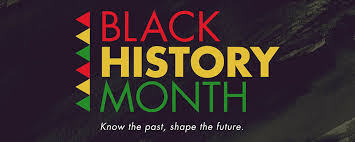 60 West Avenue, St. Thomas 519- 631-4558   e-mail: standrewsucgra@rogers.comWebsite: www.standrewsunitedchurch.comMinisters: The people of St. Andrew’sPastor: Rev. Cheryl BoltonMinistry of Music: Brian and Lynn Sloan/ Merna Edison/Thomas BeeFebruary 4th 2024WE GATHER Welcome & AnnouncementsAcknowledging Our Kinship Candle Lighting  Call To Worship One: Jesus enters our village today to the laughter of our children All: The graciousness of our eldersOne: The excitement of our friends All: The songs of the choirOne: He has come to us, to the burdens that we carry,All: Bringing the peace that we seek, and the hope that we cling toAll: Jesus enters our village today, and we receive him gladly.Gathering Hymn - My Lord, What a Morning - 708 (An African-American Spiritual)Prayer of Confession  Words of AssuranceReflection - It Only Takes One VoiceHymn - I’ve Got Peace Like a River - 577 (An African American Spiritual)We Listen For God’s Word Scripture Reading - Psalm 147: 1-11 Mark 1: 29-39Meditation - Jesus in the Village (Video by Charmaine Bailey)Hymn - Make Me a Channel of Your Peace - 684(Comes to us from South Africa)RESPOND TO GOD’S WORDInvitation to Offering Offering Hymn - For the Gift of Creation - 538 VUFor the gift of creation, the gift of your love, and the gift of the Spirit by which we live, we thank you and give you the fruit of our Hands. May your grace be proclaimed by the gifts that we give.Offering PrayerPrayers of Thanksgiving and ConcernThe Lord’s PrayerClosing Hymn - Halle, Halle, Hallelujah - 958 VU(Caribbean Hymn)Commissioning and Benediction Annual Board Meeting On February 18th with a potluck lunch! Warm up your crockpots!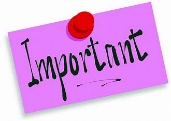 AnnouncementsOn February 13th, there will be a pancake supper at New Vision. More info. To come.(Free Will offering, suggested $10)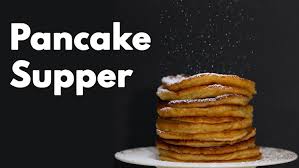 Don’t forget if you have clementine boxes to bring them into the church. We use them for craft projects for day camp in the summer!UpcomingFeb.7-Prayer Shawl 10:30amFeb.8-Board Meeting 10:30am(Board members please be sure to read the material on the Remit, available online or in the office)The Glory Days, concert at Knox Presbyterian Church(55 Hincks Street St.Thomas) on Feb.23 at 7pm. For tickets visit knoxstthomas.ca or call 519-207-8029.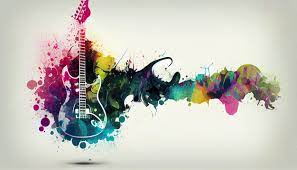 Trivia Fundraiser on March 2 at Central United Church(135 Wellington St.Thomas). $20 per person $120 per table of 6. Food & Drinks available – cash bar! Doors open at 6:30pm. Games start at 7pm.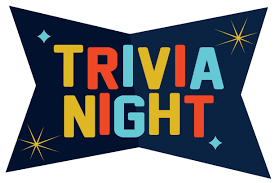 